ТРЕБОВАНИЕ К ВНЕШНЕМУ ВИДУ УЧАЩИХСЯ НАЧАЛЬНОЙ ШКОЛЫв МБОУ города Иркутска СОШ № 75В магазине по адресу: г. Иркутск, ул. Урицкого, 3 «Детский континент», 2 этаж. Фабрика моды «Николь». Необходимо приобрести школьную одежду цветовая гамма – синий.Сарафан 190 синяя клеткаАртикул 130190Состав верха: 35% вискоза, 61% ПЭ, 4% лайкра Подклада: 35% вискоза, 65%.Жилет 301 синийАртикул 130301Состав верха:35% вискоза, 61% ПЭ, 4% лайкра Подклада: 52% вискоза, 48% ПЭБрюки 302 синиеАртикул 130302Состав верха:35% вискоза, 61% ПЭ, 4% лайкра. Жилет можно заменить на трикотажный.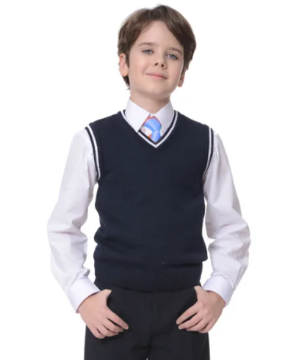 